ПОСЛОВИЦЫ И ПОГОВОРКИ О ВОДЕАпрель водою славен.Апрель всех напоит.Апрель открывает ключи и воды.Апрель с водою – май с травоюАпрельские ручьи землю будят.Бывает порою, течет и вода горою.Быль что смола, а небыль что вода.В марте вода, в апреле трава.Вешней воды царь не уймет, вода путь найдет. В воде не тонет, и в огне не горитЗамолчал, как воды в рот набралИ в мутной воде рыбу ловятИх водой не разольешь (Друзья – не разлей вода)Как повадится кувшин по воду ходить, так ему там и голову положитьКак с гуся водаЛучше хлеб с водой, чем пирог с бедойЛягушке волом не быть, сколько воды ни питьМного с тех пор воды утеклоНа обиженных воду возятНе зная броду, не лезь в водуНеразумного учить - в бездонную кадку воду литьНужно наклониться, чтобы из ручья воды напиться.Обжегшись на молоке, дуют на водуОн сух из воды выйдетПо морю плавал, а воды не виделПод лежачий камень вода не течетПосуленное вилами на воде писаноПрошел сквозь огонь, и воду, и медные трубыС водой ребёнка выплеснулиС лица воду не питьС тобой говорить – решетом воду носитьСколь воду ни варить, все вода будетХлеб да вода – крестьянская еда.Чтобы рыбку съесть, надо в воду лезть. Вилами по воде...Вниз вода несет, а вверх кабала ведет. Вода дырочку найдет.Вода и землю точит и камень долбит.Вода и мельницу ломает.Вода камень точит.Вода не мутит ума.Вода о воде не плачет.Вода плотину рвет.Вода студёна – тело ядрено. Вода-то близко, да ходить склизко.Воду в ступе толочь - вода и будет.Выроешь колодец глубоко, будет вода стоять высоко.Где вода была, там и будет; куда деньга пошла там и скопится. Где вода напрет, тут и ход найдет. Где вода, там и беда. Где вода, там и верба, где верба, там и вода. Где солнце пригреет, там и вода примелеет. Длинные капельники (сосульки) – долгий лен.Ждать воды – не беда, да пришла бы вода.Куда вода течет, туда и щепу несет.Лучше вода в радости, чем брага в печали.Людское счастье, что вода в бредне.Полая вода снесет ворота.Тиха вода, да омуты глубоки.Февраль воду подпустит, март подберет (о заморозках).ПОСЛОВИЦЫ И ПОГОВОРКИ ОБ ОСЕНИОсень – запасиха, зима – подбериха.Осень прикажет, а весна свое скажет.Осень – то матка: кисель да блины; а весна – мачеха: сиди да гляди.Брюзжит, что худая муха в осень.В осень и у воробья пиво.В осень и у вороны копна, не только у тетерева.В осень и у вороны копна хлеба.Весна говорит: уклочу, а осень говорит: как захочу.Весна и осень на пегой кобыле ездят.Весна красна цветами, а осень снопами.Клевала ворона хлеб в осень, а зимой и сама попала в осил.Корми меня в весну, а осенью сам сыт буду.Красна весна цветами, осень – снопами.Кто в осень тороват, тот к весне не будет богат.Летом поем, осенью воем.На будущую осень, годов через восемь.Не будь в осень тороват, будь к весне богат.Не плачь, овес, что осенью продавать повез, – втридорога заплачу да весной ворочу.Осень хвастлива, весна справедлива.Осенью и у кошки пирог.Отложил на осень, а там и бросил.Поздней осенью одна ягода, да и то горькая рябина.Придет осень, за все спросит.Осенней озими в закром не сыплют.Осенняя муха больнее кусает.Осень запасиха, зима – подбериха.Осень прикажет, а весна свое скажет.Осень-то матка: кисель да блины; а весна – мачеха: сиди да гляди.Осень хвастлива, весна справедлива.Сентябрь холоден, да сыт.Ноябрь с гвоздем, декабрь с мостомЗИМНИЕ ПОСЛОВИЦЫ И ПОГОВОРКИЛетом пролежишь, а зимой с сумой побежишь.Август собирает, а зима поедает.Готовь летом сани, а зимой телегу.Зимой солнце сквозь слезы смеется.Зима - не лето, в шубу одета.В зимней шубке и морозы – шутка.Зима лодыря морозит. В зимний холод всякий молод.В Рождество на крылечке, на Пасху у печки.ПРИМЕТЫ И ПОГОВОРКИ ДЕКАБРЯДекабрь год кончает, зиму начинаетДекабрь – шапка зимыДекабрь и замостит, и загвоздит, и саням ход дастВ декабре зима стелет холсты, а мороз наводит мостыДекабрь – стужайло, на всю зиму землю студитДекабрь – месяц лютый, спрашивает, как обутыйДекабрь глаз снегом тешит, да ухо морозом рветДекабрь спросит, что летом припасено ПРИМЕТЫ И ПОГОВОРКИ ЯНВАРЯГоду начало – зиме серёдкаЕсли январь холодный, июль будет сухой и жаркий.Если в январе частые снегопады и метели, то в июле частые дожди.Рано в январе начинает стучать дятел – к ранней весне.В январе висит много частых и длинных сосулек – урожай будет хороший.Морозный январь – урожайный год.Если Крещенские морозы сильнее Рождественских и Сретенских, то будет урожайный год.ПРИМЕТЫ И ПОГОВОРКИ ФЕВРАЛЯФевраль – месяц лютый, спросит: как обутый?Утром кричат синицы – к морозу.Бежит вьюга по снегу, а следу нету.Начало февраля погожее – весну жди раннюю, пригожую.Снег прилипает к деревьям – к теплу.ПОСЛОВИЦЫ О ВЕСНЕАпрель с водой, май с травой. Май, май, да шубу не снимай. Кто в марте сеять не начинает, тот о своём добре забывает. Весна – наши отец и мать, кто не посеет, не будет и собирать. Весна днём красна. Весна всё покажет. Марток – надевай двое порток. 8. Март морозом на нос садится. Как не злись метелица, всё весной повевает. Вода с гор потекла – весну принесла. Готовь сани с весны, а колёса с осени. Весною день упустишь, годом не вернешь. Днём раньше посеешь, неделей раньше уберешь. Посеешь в погоду - больше приплоду. Кто рано сеет, семян не теряет. Кто надеется на небо, тот сидит без хлеба. Весной часом отстанешь, днём не догонишь. Весна днём красна. Отстанешь на верстень – не догонишь во весь день. Всякое семя знает своё время. До поры до времени не сей семени. Сей овёс в грязь - будет овёс князь, а рожь хоть в золу, да в пору. Вспашешь в срок, посеешь в срок – урожай будет высок. Ранний посев к позднему в амбар не ходит. В срок не вспашешь, не сборонишь – урожай свой проворонишь. Вешняя пора - поел, да со двора. Вешний день целый год кормит. Кто спит весною - плачет зимою. Растение – земли украшение. Рощи да леса – всему краю краса! Больше леса – больше снега, больше снега – больше хлеба. Сажай лес в поле – будет хлеба более. Весна, зажги снега, заиграй овражки. Март с водой, апрель с травой. Май весну кончает, лето начинает. Весной пролежишь, так зимой с сумой побежишь. Ласковое слово – что весенний день. Ласковое слово, что дождь в засуху. Потрудись весной – сытым будешь зимой. Поле труд любит. Больше землю удобряй, будет выше урожай. Глубже пахать – больше хлеба видать. Доброе семя, добрый и всход. Увидел скворца – весна у крыльца.Чайки прилетели — лед пойдет, а журавль тепло принесет.Сколько проталинок, столько жаворонков.Весной ледок, что молодежный умок, а весенний день, что ласковое слово.Была бы апрельская водица, а зелень народится, а зеленая травка – молока прибавка.Вода в апреле на лугу – считай, сено в стогуПОСЛОВИЦЫ И ПОГОВОРКИ ПРО ИЮНЬИюньское тепло милее шубы меховой. На острую косу – много сенокосу. В каждой копне, коль сгребена не в дождь, – пуд меду найдешь. Хвались сеном, но не травой. Травяного духу копен три зимы не развеют.ПОГОВОРКИ ПРО ИЮЛЬИюль – макушка лета, середка цвета. Июль – грозник, молнии мечит, дубы калечит. В июле солнце ликует. Всем лето пригоже, да макушка больно тяжела. Июнь с косой по лугам прошел, а июль с серпом по хлебам побежал. Жатва – время дорогое, никому тут нет покоя. Пот ключом бьет, а жнец свое берет. Только лодыри одни женятся в страдные дни. Работай споро – будет хлеба горы. Всякий, кто дорос, – спеши на сенокос. В июле жарко, душно, а расставаться с ним жалко и скучно. ПОСЛОВИЦЫ И ПОГОВОРКИ ПРО АВГУСТНа зимний стол август готовит разносол. Август греет спину, холодит грудь. Кто в августе спит, тот голодный будет ходить. Брод хвалят после того, как переправятся, урожай - когда в закрома засыпят.Пословицы и поговоркиСкороговоркиПословицы и поговорки о здоровьеАптека не прибавит века.Варианты: Аптека улечит на полвека. И хорошая аптека убавит века. Аптекам предаться – деньгами не жаться. Аптекари лечат, а хворые кричат. Аппетит от больного бежит, а к здоровому катится. Баня все правит.Вариант: Баня парит, баня правит. Баня – мать вторая. Баня – мать наша: кости распаришь, все тело поправишь. Барского слугу стало гнуть в дугу. Без болезни и здоровью не рад. Береги честь смолоду, а здоровье под старость. Бог бы дал здоровье, а дни впереди. Болезному сердцу горько и без перцу. Болезнь входит пудами, а выходит золотниками.Варианты:Хворь входит пудами, а выходит золотниками.Здоровье выходит пудами, а входит золотниками. Болезнь не по лесу ходит, а по людям. Болезнь скачет в дом на переменных (на почтовых), а выбирается на долгих. Болезнь человека не красит.Варианты: Болезнь не красит человека, а старит.Болезнь и скотину не красит.Болен – лечись, а здоров – берегись. Боль без языка, а сказывается. Боль врача ищет. По ране и пластырь. Боль отбудешь и так помрешь. Боль приживчива, приурочлива. Больная жена мужу немила. Больно, да дело подневольно. Вариант: Больно, да дело-то невольно. Больно, что мачехино чесанье. Больной - и сам не свой. Больной лечится, здоровый бесится. Больной, что ребенок. Больному все горько. Вариант: Больному и мед горько. Больному и киселя в рот не вотрешь. Болячка мала, да болезнь велика. Брюхо больного умнее лекарской головы. Быстрого и ловкого болезнь не догонит. В добром здоровье и хворать хорошо. В чем душа держится. Веселому жить хочется, помирать не можется. Всякая болезнь к сердцу. Всякую болячку к себе приложи. Где больно – тут рука, а где мило – тут глаза. Вариант: Где больно – хвать-похвать, где мило – глядь-поглядь. Где пиры да чаи, там и немочи. Где просто, там живут лет со сто. Гнилое порося и в петровки зябнет. Голова болит, заду легче. Дай боли волю – уморит. Варианты: Дай боли волю – полежав да умрешь. Дай боли волю - умрешь раньше смерти. Дай боли волю - она в дугу согнет. Дал бы бог здоровья, а счастье найдем. До веку далеко: все заживет. Варианты: До свадьбы заживет.До смерти все заживет. Дух бодр, да плоть немощна. Его и муха крылом убьет. Еле-еле душа в теле. Ешь, да не жирей – будешь здоровей. Ешь редьку – и ломтиху, и триху. Ешь хрен едуч и будешь живуч. Животы – не нитки: надорвешь – не подвяжешь. За неволю хода, когда ноги болят. Застарелую болезнь лечить трудно Здоров будешь - все добудешь. Здоров, как бык, и не знаю, как быть. Здоровому врач не надобен. Здоровому все здорово. Здоровому и нездоровое здорово, а нездоровому и здоровое нездорово. Здоровье всего дороже, да и деньги – тоже. Здоровье – всему голова, всего дороже. Здоровье дороже богатства.
Вариант: Здоровье дороже денег. Здоровье дороже денег, здоров буду и денег добуду. Здоровье не купишь - его разум дарит. Здоровьем болен. Здоровьем слаб, так и духом не герой. Здоровью цены нет. Здоровья не купишь. Вариант: Здоровья за деньги не купишь. Истома хуже смерти. Кашель да чихота – не своя охота. Кость тело наживает. Краше в гроб кладут. Кто встал до дня, тот днем здоров. Кто не боится холеры, того она боится. Кто не болел, тот здоровью цены не знает. Кто не курит, кто не пьет, тот здоровье бережет. Курить – здоровью вредить. Лихорадка – не матка: треплет, не жалеет. Лихорадка пуще мачехи оттреплет. На больную голову да удар. На живом все заживет. На солнышке просвечивает. Не больной привередлив - боль. Не всякая болезнь к смерти. Не всякий умирает, кто хворает. Не дает бог ни смерти, ни живота Нездоровому все немило. Не поддавайся, не ложись; а сляжешь – не встанешь. Не помер Данила, а болячка задавила. Не рад больной и золотой кровати. Нескладно, неладно, зато здорово. Не спеши умирать, еще належишься. Не спрашивай здоровья, гляди в лицо. Не спрашивай у больного здоровья. Не столько смертей на свете, сколько болестей. Ни живота, ни смерти. Ничего не болит, а все стонет. Одни кости да кожа. От здоровья не лечатся. От покрова до покрова кашлянул однова, да и говорит, что кашель. От пролежней не наворочаешься. Пар костей не ломит. Пар костей не ломит, вон души не гонит. Пока сердце не заболит, глаза не плачут. При частой горести придут и болести. Раньше смерти не умрешь. Ребенком хил, так взрослым гнил. С курами ложись, с петухами вставай. С поста не мрут, а от обжорства мрут. Сама болезнь скажет, чего хочет. Свою болячку чужим здоровьем не лечат. Своя болячка - велик желвак. Сладко естся, так плохо спится. Тем же салом да по тем же ранам. Тот здоровья не знает, кто болен не бывает. У больного здоровья не спрашивают. У кого болит, тот и кричит. У кого болят кости, тот не думает в гости. У кого не болит, у того и не свербит. У кого что болит, тот о том и говорит. Увечье – не бесчестье. Ум да здоровье дороже всего. Умеренность - мать здоровья. Уходила, умучила, согнула да скрючила. Хвораю - ем по караваю. Хвораю – ем по караваю, немогу – ем по пирогу. Хворь – не свой брат. Хороший (добрый) повар стоит доктора. Хотя неспоро, да здорово. Человек стареет, болезнь молодеет. Чистая вода – для хвори беда. Чистота – залог здоровья. Чужие немощи не исцелят. Верь не болезни, а врачу. Врач, исцели себя самого. Вырезывать чирья да вставлять болячки. Где много лекарей, там много и больных (и недугов). Горьким лечат, а сладким калечат. Держи голову в холоде, живот в голоде, а ноги в тепле. Есть болезнь – есть и лекарство. Живи с разумом, так и лекарок не надо. Здоровому лечиться – наперед хромать поучиться. Здоровый врача не требует. И лекаря не лучше знахаря. И собака знает, что травой лечатся. Играй, не отыгрывайся; лечись, не залечивайся! Иного лекаря самого-то полечить бы. Когда б не баня, все б мы пропали. Кроме смерти, от всего вылечишься. Лекарь свой карман лечит. Лечит да в могилу мечет. Лук да баня все правят. Лук с чесноком родные братья. Лук семь недугов лечит.Варианты: Лук от семи недуг.Чеснок да лук от семи недуг. На болячку не молись, а лечись. На женские немощи и догадка - лекарство. Наешься луку, ступай в баню, натрись хреном, да запей квасом! Наживи свою болячку да и лечи ее! Не берет его ни отвар, ни присыпка. Не то зелье, чтоб в землю, а то, чтоб жилось. Не тот болен, кто лежит, а тот, кто над болью сидит. Нельзя исцелить, так можно отрубить. Противным лечат, а приятным часто губят. Ранить легче, чем лечить. Та душа не жива, что по лекарям пошла. Толкуй больной с подлекарем. Толкуй Макар с пьяной бабой, а больной с подлекарем. Тяжело болеть, тяжелее того над болью сидеть. Вариант: Тяжело болеть, тяжело и над больным сидеть. У всякой лекарки свои припарки. Усопшему мир, а лекарю пир. ПОСЛОВИЦЫ И ПОГОВОРКИ О ДРУЖБЕ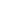 Держись за землю-матушку – она одна не выдаст. Бедный знает и друга и недруга. Карманы туги так будут други. Зависть добра не прибавит. Люби спорщика, не люби потаковщика. Будь друг, да не будь в убыток. Дружно за мир стоять – войне не бывать. Как хорош тот, у кого умная голова и доброе сердце. Худой мир лучше доброй ссоры. Для милого дружка и сережку из ушка. Больше той любви не бывает, как друг за друга умирает. Нужно много дней и ночей, чтобы узнать человека. По щедрости руки видно, какое сердце. Доброе слово лечит, а злое убивает. Будете друг за дружку держаться – можете ничего не бояться. В дым разругаетесь, потом – сгорите со стыда. В согласном стаде и волк не страшен. Веселишься, ешь да пьёшь – так любой дружок хорош, а в день горя хороша только близкая душа. Вещь хороша, когда новая, а друг – когда старый. Вместе и беда легче переносится. Вместе тесно, а врозь скучно. Все за одного, один за всех. Всяк дом хозяином хорош. Где дружба прочна, там хорошо идут дела. Для милого дружка и серёжка из ушка. Добрая шутка дружбы не рушит. Добро потеряешь – опять наживёшь, друга потеряешь - уже не вернёшь. Доброе братство милее богатства. Друг - ценный клад, недругу никто не рад. Друг неиспытанный, как орех нерасколотый. Дружба дружбой, а служба службой. Дружи с теми, кто лучше тебя самого. Дружно не грузно, а врозь хоть брось. Друзья познаются в беде. Друзья познаются в несчастье. Есть пирожки - есть и дружки, нет пирожков - нет и дружков. Знакомых много, а друзей мало. И мудрому человеку совет требуется. Каждый сам себе лучший друг. Когда горшок кипит, то и в друзьях нет недостатка. Крепкую дружбу и топором не разрубишь. Кто друг прямой, тот брат родной. Кто оторвался от друзей и товарищей, тому не на кого рассчитывать в беде. Лучше вода у друга, чем мёд у врага. Лучше выслушать упрёки друга, чем потерять его. Лучше умный враг, чем глупый друг. Любят того, кто не обидит никого. Народная дружба и братство дороже всякого богатства. Не бросай друга в несчастье. Не бывает дерева без ветвей, славы – без соратников друзей. Не в службу, а в дружбу. Не имей сто рублей, а имей сто друзей. Неверный друг – опасный враг. Нет друга – ищи, а нашёл – береги. Обидеть-то каждый может, а пожалеть-то некому. Один в поле не воин. Один палец не кулак. Одна пчела много мёду не принесёт. С тем не ужиться, кто любит браниться. С тем, чьи слепы глаза, подружись, от слепого душой - отвернись. С хорошим другом горы свернёшь, с плохим – горя хлебнёшь. Сам погибай, а товарища выручай. Старый друг лучше новых двух. Товарищ за товарища в огонь бросится. Тот, кто ищет друзей без недостатков, сдружится лишь с разочарованием. Тот, кто надеется, что друзья предпочтут его интересы своим, будет страдать. Тот, кто упрекает друзей в пустяках, обретает врагов. Ты, гроза, грозись, а мы друг за друга держись. Улыбке недруга не доверяй, злобы в друге не подозревай. Чего себе не хочешь, того и другому не делай. Человек человеку – друг и брат.ПОСЛОВИЦЫ О РОДИНЕГлупа та птица, которой свое гнездо не мило.Родина – мать, умей за нее постоять.У чужой еды и вкус чужой. (осетинская пословица) Каждый кулик свое болото хвалит.Где выросла сосна, там она и красна. Лебедю степь ни к чему, дрофе – озеро. (узбекская пословица) В своем болоте и лягушка поет.Дома и стены помогают.На своей улице и собака – тигр. (афганская пословица)У своего гнезда и ворон орла бьет.На чужой сторонушке рад своей воронушке.Кто строит не на своей земле, тот теряет и цемент, и камень. (итальянская пословица) Человек без родины – соловей без песни. Своя земля и в горсти мила.Оставь полевые цветы в полях. (японская пословица) На чужбине и сладкое в горчицу, а на родине и хрен за леденец.Родина – мать, умей за нее постоять.На чужбине и собака тоскует.Родная сторона – мать, чужая – мачеха.На чужбине словно в домовине.Сваха чужбинку нахваливает, а сама в нее ни ногой.Своя земля и в горсти мила.На чужбине родная землица во сне снится.Чужбина – калина, родина – малина.Из-за многих гор вышел дядя Егор.Научит горюна чужая сторона (и вымучит и выучит).На чужбинке – и то божий дар (все божий дар).Одна сваха чужу сторону нахваливает (а сама дома сидит)ПОСЛОВИЦЫ И ПОГОВОРКИ О КНИГАХКнига – лучший подарок. Книги – это вам не луидоры, которые нравятся сразу всем без исключения.Смотрим в книгу – видим фигу. Книга книгой, а мозгами двигай! Одна книга тысячу людей учит.Ученому и книги в руки.Книга в счастье украшает, а в несчастье утешает.Книга мала, а ума придала.Книга хороша, да начетчики плохи. Книги не говорят, а правду сказывают.Книга – друг человека.Книги читай, а дела не забывай.Книги читать - не в ладушки играть.Кормчая книга кормит судей.Кто знает аз да буки, тому и книги в руки.Не красна книга письмом, а красна умом.Умен, как поп Семен: книги продал, да карты купил, забился в овин да играет один.Читай, книгочей, не жалей очей. Кто много читает, тот много знает. Не красна книга письмом, а красна умом.Не всякий, кто читает, в чтении силу знает.Много читает, а дела не знает.СКОРОГОВОРКИОт топота копыт пыль по полю летитНа дворе трава, на траве дрова, не руби дрова на траве двораВсе cкороговорки не перескороговоришь, не перевыскороговоришь У осы не усы, и не усищ-ща, а у-у-сики.Ткёт ткач ткани на платки ТанеТридцать три корабля лавировали, лавировали, да не вылавировалиКарл у Клары украл кораллы, а Клара у Карла украла кларнетЗабыл Панкрат Кондратьевич домкрат, 
А без домкрату ну не поднять на тракте тракторИнтервьюер интервента интервьюировалРапортовал, да не дорапортовал, потом дорапортовывал, да зарапортовалсяЧёрной ночью чёрный кот прыгнул в чёрный дымоход.Ест Федька с водкой редькуЕхал Грека через реку, видит Грека - в реке ракСунул Грека руку в реку, рак за руку Греку - цап!Вахмистр с вахмистршей, ротмистр с ротмистршейБрит Клим брат, брит Игнат брат, а брат Панкрат – бородатК Габсбургам из СтрасбургаНе жалела мама мыла. Мама Милу мылом мыла. Мила мыла не любила, мыло Мила уронилаПротокол про протокол протоколом запротоколировали. Упражнение дикции помогает развитию речиУ ёлки иголки колкиВ один клин, Клим, колотиГоворил командир при полковнике про подпоручицу, а при подполковнице про подпрапорщицу промолчалТурка курит трубку, курка клюет крупку. Не кури, турка, трубку, не клюй, курка, крупкуВезёт Сенька Саньку с Сонькой на санках. Санки скок, Сеньку с ног, Соньку в лоб, все в сугробРазнервничавшегося конституционалиста нашли акклиматизировавшимся в КонстантинополеВодовоз вёз воду из-под водопроводаНаш голова вашего голову головой переголовал, перевыголовилПодал грабли крабу крабВолхвовал волхв в хлеву с волхвамиРододендроны из дендрарияСорока со скоросоковыжималкойНа горе Арарат рвала Варвара виноград.Во дворе-подворье погода размокропогодиласьДва дровосека говорили про Ларьку да про ВарькуРасчувствовавшаяся Лукерья расчувствовала нерасчувствовавшегося НиколкуБаркас приехал в порт Мадрас.Матрос принёс на борт матрас.В порту Мадрас матрас матросаПорвали в драке альбатросы.В Кабардино-Балкарии валокордин из Болгарии.Деидеологизировали деидеологизировали, и додеидеологизировалисьЕду я по выбоине, из выбоины не выеду яИх пестициды не перепистицидят наши по своей пестицидностиКогда-то галок поп пугая,В кустах заметил попугая,И говорит тут попугай:"Пугать ты галок, поп, пугай.Но только галок, поп, пугая,Не смей пугать ты попугая!"Корабли лавировали, лавировали, да не вылавировалиКоролева кавалеру подарила каравеллуКокосовары варят в скорококосоварках кокосовый сокНа мели мы налима лениво ловили,Меняли налима вы мне на линя.О любви не меня ли вы мило молили,И в туманы лимана манили меня?На холме кули, поднимусь на холм и куль поставлю.НедопереквалифицировавшийсяСаша шапкой шишку сшибСиреневенькая зубовыковыривательницаСкороговорун скороговорил скоровыговаривал,Что всех скороговорок не перескороговоришь не перескоровыговариваешь,Но заскороговошившись, выскороговорил – что все скороговорки перескороговоришь, перескоровыговариваешь.И прыгают скороговорки как караси на сковородкеСшит колпак, да не по-колпаковски, вылит колокол, да не по-колоколовски.Надо колпак переколпаковать, перевыколпаковать. Надо колокол переколоколовать, перевыколоколовать.Ужа ужалила ужица.Ужу с ужицей не ужиться.Уж от ужаса стал уже –ужа ужица съест на ужини скажет: (начинай сначала).Флюорографист флюорографировал флюорографисткуЯ – вертикультяп. Могу вертикультяпнуться, могу вывертикультяпнуться